   Form BApplication Form for Opening Startups by Registered Firms and                      Subsidiaries/Ancillaries of Established FirmsName of the Startup: ________________________________________________________________Name of the Applicant/CEO:  ________________________________________________________Permanent Address  of the Applicant:___________________________________________________          _________________________________________________________________          _________________________________________________________________ 	E-mail :                      _________________________________________________________________Telephone Number:  _________________________________________________________________Nationality:               _________________________________________________________________Category of the Applicant: (Tick)          GEN                     SC               STQualification: _________________________    	Present Occupation/Engagement:_________ 	     Work Experience (if any):___________________      	Date of Birth    _________________________       Sex______________________________________  Father’s Nameof the Applicant ___________________________________________________________
  Permanent address: ____________________________________________________________________
 	 _______________________________________________________________________________         Phone : _______________________________ 	Email:  ____________________________________Are you a registered company?                                                                Yes        /          No If you are registered company, How long have you been in business?            < 1 year                     1 – 5 years                 > 5 years To which category does your unit belong: Proprietorship                  Partnership    Pvt. Limited     Other (Please specify)If you are  a subsidiary/ancillary unit of an established firmName and address of the firm sponsoring the startup 	____________________________________________________________________________   		____________________________________________________________________________  Nature of relationship with the parent firm Subsidiary unit			Ancillary unit			Other (please specify) Nature of arrangement with the parent firm Financial:Organizational:Physical:Flow of product/service:Any other (please specify):Details of the other members of the team:Name of the member: ______________________________________________________________                  Educational qualification: ___________________________________________________________                  Nationality:                   Category:          GEN                     SC                         ST                  Father’s Name ____________________________________________________________________
                  Permanent address: ________________________________________________________________
 	 ___________________________________________________________________________                  Phone : _______________________________ 	Email:  _______________________________Name of the member: ______________________________________________________________                 Educational qualification: ___________________________________________________________                 Nationality:Category:           GEN                     SC                                 ST                 Father’s Name ____________________________________________________________________
                 Permanent address: ________________________________________________________________
 	 ___________________________________________________________________________                 Phone : _______________________________ 	Email:  _______________________________Name of the member: ______________________________________________________________                 Educational qualification: ___________________________________________________________                  Nationality:                  Category:           GEN                    SC                                ST                  Father’s Name ____________________________________________________________________
                  Permanent address: ________________________________________________________________
 	 ___________________________________________________________________________                 Phone : _______________________________ 	Email:  _______________________________Your Startup is related to:             Product                        Service                       Technology                 Other (Please Specify) Do you have a novel technology idea/ concept?                                              Yes        /          NoDo you represent a 1st generation start-up company?                                   Yes        /          NoDo you or team members have any previous business experience?           Yes                     No              If  Yes, briefly mention how the past experience is going to help you in this new venture?______________________________________________________________________________________________________________________________________________________________________Is this Startup related to your or any team members family business?    Yes                     No  How many employees will be working in the startup?      Full Time :              Part Time :   What is the expected time to develop a working prototype or concept?  Why do you want to locate in IIT Bhubaneswar Startup Centre? Specify requirements (Mentoring/Equipment/Workshop facility) from IIT Bhubaneswar ( if any)   If you are selected as a Startup in IIT Bhubaneswar, time required to initiate the activity:Write a brief note about your product/service/technologyGive a Summary of the Business Plan for the Startup:Product Description, Design, IPR issues, and Stage of developmentMachinery and capital needs (if any)Competitor analysisMarket analysisEquipment, Accessories, and Software RequiredBreak-up of the estimated project cost Prototype Development and Testing:	Rs.Working Capital:			Rs.Test Marketing:				Rs.Legal Expenses:			Rs.Contingency:				Rs.Any other expenses:   (Pls specify)          Rs. ______________			______________Total Project Cost:			Rs.______________			______________Expected revenue during the first three year of commercialisationHave you received any financial support for your proposed/present work? If yes, give detailsOther expected sources of fundsPotential users of the end product Time schedule/progress plan (preferable in chart/diagram)How will you promote/advertise your product? Have you interacted with any faculty of IIT Bhubaneswar for colloboaration? What are the financial strengths of your team member?  Any other information which would help in evaluating your proposal.  Give names, designations, affiliations, and addresses (contact and email) of two references:      	  Reference 1   					     Reference 2____________________________________    	 ___________________________________________    ____________________________________    	 ___________________________________________    ____________________________________    	 ___________________________________________    ____________________________________    	 ___________________________________________    ____________________________________    	 ___________________________________________    I certify that the information set provided above is correct. Further, our entity has  not exceeded turnover of INR 25 crore for any of the financial years; andis working towards innovation, development, deployment or commercialisation of new products, processes or services driven by technology or intellectual property; and is not formed by splitting up or reconstruction of a business already in existence.   Applicant’s Name  &  Signature (Team Leader)                     Mentor’s Signature & Affiliation  (if any)Name  &  Signature  of  Member Name  &  Signature  of  Member Send the soft copy of  application form to akhilesh@iitbbs.ac.in  and hard copy by post, to:Dr. Akhilesh Barve Professor-in-Charge, E- Cell/Startup Centre,  Assistant Professor, School of Mechanical Sciences, IIT Bhubaneswar Samantpuri, Odisha Pin: 751013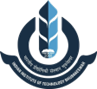 STARTUP CENTREINDIAN INSTITUTE OF TECHNOLOGY BHUBANESWAR 